ОТЧЁТТурнира «TIME то FIGHT» по Смешанным Боевым Искусствам, раздел «TACTICAL WRESTLING» (Тактическая борьба).В г. Сергиев Посад, Московской области 1 - 2 февраля 2014г. прошел Турнир «TIME то FIGHT» по Смешанным Боевым Искусствам, раздел «TACTICAL WRESTLING» (Тактическая борьба). Этот Турнир собрал спортсменов из 26 субъектов РФ, всего 106 спортсменов и 3 судьи. 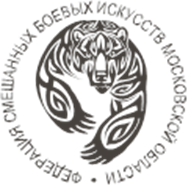 Список призеровТурнира «TIME то FIGHT» по Смешанным Боевым Искусствам, раздел «TACTICAL WRESTLING» (Тактическая борьба).1 - 2 февраля 2014 г.                                                                                                              г. Сергиев Посад1. Харченко  Алексей  (41,2 кг, «Русь»)  vs  Гаффаров Амирбек  (45,2 кг, Филиал РСБИ) Победитель: Гаффаров Амирбек (болевой прием)2. Бакулин Даниил  (40,1 кг, «Авангард»)  vs  Митин Георгий  (39 кг, «Стратилат»)         Победитель: Бакулин Даниил (по баллам)3. Евлахина   Софья    (30   кг,    «Витязь»)    vs    Рыбакова   Валерия    (29   кг,   «Русь») Победитель: Евлахина Софья (болевой прием)4. Хадырка Михаил (63,7 кг, «Пироговский») vs Данилов Даниил (61,8 кг, «Динамо»)                Победитель: Хадырка Михаил (по баллам)5. Комиссаров Роман (21,8 кг, «Авангард») vs Ковалев Арсений (27 кг, «Авангард»)             Победитель: Ковалев Арсений (по баллам)6. Захаров   Тимофей   (28,4  кг,   «Авангард»)   vs   Иванов  Ян   (28,2  кг,   «Витязь»)      Победитель: Иванов Ян (удушающий прием)7. Прошин  Григорий  (32,3 кг,  «Рассвет»)  vs  Гунин Дмитрий  (30,4 кг,  «Витязь»)         Победитель: Гунин Дмитрий (по баллам)8. Коренев  Дмитрий  (40 кг,  «Русь»)  vs  Нечаев  Тимофей  (36,6 кг,  «Витязь»)               Победитель: Нечаев Тимофей (по баллам)9. Мансуров Александр  (43,2 кг, «Стратилат»)  vs  Памужак Петр (44,5 кг, «Авангард») Победитель: Памужак Петр (болевой прием)10. Стрельников Валерий (29,5 кг, «Витязь») vs Бальзиров Долан (33,4 кг, «Пироговский»)               Победитель: Бальзиров Долан (болевой прием)11. Геворгян Вардгес (37 кг, «Пироговский») vs Иванов Владимир (45,1 кг, «Авангард»)               Победитель: Геворгян Вардгес (удушающий прием)12. Комарницкий Антон (36,2 кг, «Пироговский») vs Олейник Степан (33,6 кг, «Рассвет»)     Победитель: Олейник Степан (по баллам)13. Иванчук Анатолий (34 кг, «Пироговский») vs Ладыгин Антон (36,1 кг, Филиал РСБИ)         Победитель: Иванчук Анатолий (удушающий прием)14. Захаров Никита (54,8 кг, «Пироговский») vs Тен Александр (50,9 кг, «Авангард»)               Победитель: Тен Александр (удушающий прием)15. Беляев Дмитрий (48,7 кг, «Стратилат») vs Наимов Комрон (42,4 кг, «Витязь»)               Победитель: Наимов Комрон (по баллам)16. Полотов Эрманас (62,2 кг, Филиал РСБИ) vs Фокин Марк (64,6 кг, «Витязь»)               Победитель: Фокин Марк (по баллам)17. Шуляк Алиса  (45,4 кг, «Защита»)  vs  Егорова Мария  (64,5 кг, «Авангард»)               Победитель: Егорова Мария (по баллам)18. Макиев Руслан (63,9 кг, Филиал РСБИ) vs Шабалин Михаил (58,3 кг, Филиал РСБИ)     Победитель: Шабалин Михаил (болевой прием)19. Вальчук Екатерина (52 кг, «Авангард»)  vs  Фокина Валерия (39,3 кг, «Витязь»)         Победитель: Фокина Валерия (болевой прием)20. Евлахина Анна  (64 кг,  «Витязь»)  vs  Дорофеева Ольга  (65 кг, «Пересвет»)               Победитель: Дорофеева Ольга (по баллам)21. Федоров Никита (59,1 кг, «Пироговский») vs Островский Семён (62,6 кг, «Пироговский»)               Победитель: Островский Семён (болевой прием)22. Аватефе Питер (77,8 кг, «Витязь») vs Нестеров Михаил (85,9 кг, «Стратилат»)               Победитель: Аватефе Питер (удушающий прием)23. Гаффаров Амирбек (45,2 кг, Филиал РСБИ) vs Смирнов Тимур (41,3 кг, «Пироговский»)               Победитель: Смирнов Тимур (по баллам)24. Бакулин Даниил (40,1 кг, «Авангард») vs Куликов Иван (36,3 кг, «Стратилат»)               Победитель: Бакулин Даниил (удушающий прием)25. Евлахина Софья (30 кг, «Витязь») vs Ключникова Анна (32,8 кг, «Пироговский»)               Победитель: Ключникова Анна (по баллам)26. Хадырка Михаил (63,7 кг, «Пироговский») vs Филимонов Максим (71,1 кг, «Витязь»)               Победитель: Филимонов Максим (по баллам)27. Завражнова Анна (65,4 кг, «Витязь») vs Дорофеева Ольга (65 кг, «Пересвет»)               Победитель: Завражнова Анна (болевой прием)28. Бадалян  Самвел   (68,1  кг,   «Боец»)   vs   Акопян  Григор   (68  кг,   «СБС»)               Победитель: Бадалян Самвел (болевой прием)29. Варданян Ерванд (81 кг, «Боец») vs Тарасенко Константин (79,7 кг, «Витязь»)               Победитель: Варданян Ерванд (по баллам)30. Глухих   Илья   (90,4  кг,   «Боец»)   vs   Ключев  Олег   (96,1  кг,   «Витязь»)               Победитель: Глухих Илья   (болевой прием)31. Лемешев Алексей (77,4 кг, «Пироговский») vs Чрагян Виктор (78,6 кг, «Ратибор»)               Победитель: Чрагян Виктор (по баллам)32. Камалудинов Магомед (90 кг, «Ратибор») vs Ковылин Денис (84,8 кг, «Витязь»)               Победитель: Ковылин Денис (по баллам)33. Дьячков Никита (58,7 кг, «Витязь») vs Мошану Анатолий (62,3 кг, «Тайфун»)               Победитель: Дьячков Никита (болевой прием)34. Наимов Ходжибек (60,8 кг, «Витязь») vs Никогосян Вардгес (64,5 кг, «Пироговский»)               Победитель: Наимов Ходжибек (по баллам)35. Гарибян Даниил (71,3 кг, «Пироговский») vs Абдурахманов Руслан (70,4 кг, «Витязь»)               Победитель: Абдурахманов Руслан (по баллам)36. Афанасьев Олег (74 кг, «Витязь») vs Джопаридзе Вахтанг (72 кг, «Динамо»)               Победитель: Афанасьев Олег (по баллам)37. Кебедов  Кебед   (78,9  кг,  «Боец»)   vs   Уткин  Роман   (79,9  кг,  «Витязь»)               Победитель: Кебедов Кебед (по баллам)38. Веренев Николай (77,6 кг, «Витязь») vs Макухин Владислав (77,4 кг, «Пироговский»)               Победитель: Веренев Николай (по баллам)39. Молчаков Алексей (93,5 кг, «Витязь») vs Кисилев Никита (88,4 кг, «Пироговский»)               Победитель: Кисилев Никита (болевой прием)40. Джорджевич Стефан (84,5 кг, «Пироговский») vs Абдуллаев Айдын (83,8 кг, «Гвардеец»)               Победитель: Абдуллаев Айдын (по баллам)41. Завражнова Анна (65,4 кг, «Витязь») vs Поварова Юлия (68,8 кг, «Гвардеец»)               Победитель: Поварова Юлия (по баллам)42. Бадалян Самвел (68,1 кг, «Боец») vs Хадырка Александр (66,2 кг, «Пироговский»)               Победитель: Бадалян Самвел (болевой прием)43. Варданян  Ерванд  (81 кг,  «Боец»)  vs  Фомичев Сергей  (77,5 кг,  «Витязь»)               Победитель: Фомичев Сергей (удушающий прием)44. Глухих  Илья  (90,4  кг,  «Боец»)  vs  Воложанин  Андрей  (92 кг,  «Витязь»)               Победитель: Воложанин Андрей (удушающий прием)45. Поварова Юлия (68,8 кг, «Гвардеец») vs Дорофеева Ольга (65 кг, «Пересвет»)               Победитель: Поварова Юлия (по баллам)46. Шабалин Михаил (58,3 кг, Филиал РСБИ) vs Данилов Даниил (61,8 кг, «Динамо»)               Победитель: Шабалин Михаил (болевой прием)47. Нечаев Тимофей (36,6 кг, «Витязь»)шж vs Комарницкий Антон (36,2 кг, «Пироговский»)               
Победитель: Комарницкий Антон (по баллам)